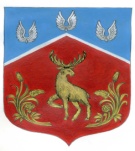 Администрация муниципального образования Громовское сельское поселение муниципального образования Приозерский муниципальный район Ленинградской областиП О С Т А Н О В Л Е Н И Е«16»  января 2023 года                                     № 06В соответствии с  Федеральными законами от 06.10.2003 года № 131-ФЗ  «Об общих принципах организации местного самоуправления в Российской Федерации», от 24 июля 2007 года № 209-ФЗ «О развитии малого и среднего предпринимательства в Российской Федерации»,  областными законами от 28 декабря 2018 года № 147–ОЗ «О старостах сельских населенных пунктов Ленинградской области и содействии участию населения в осуществлении местного самоуправления в иных формах на частях территорий муниципального образования Ленинградской области», от 15.01.2018г. № 3-ОЗ «О содействию участии населения в осуществлении местного самоуправления в иных формах на территориях административных центров и городских поселков муниципальных образований Ленинградской области», руководствуясь Уставом администрация муниципального образования Громовское сельское поселение муниципального образования Приозерский муниципальный район Ленинградской областиПостановляет:Внести изменения в муниципальную  программу «Устойчивое общественное развитие в муниципальном образовании Громовское сельское поселение 2022-2024гг.». (в редакции постановления от 28.12.25021г. № 383).Начальнику отдела экономики и финансов администрации МО Громовское сельское поселение при формировании среднесрочного финансового плана МО Громовское сельское поселение на 2022-2024гг. предусматривать ассигнования на «Устойчивое общественное развитие в муниципальном образовании Громовское сельское поселение 2022-2024гг.».Постановление администрации МО Громовское сельское поселение от 29.12.2022г. № 389 « О внесении изменений	 в постановление администрации МО Громовское сельское поселение «Об утверждении муниципальной программы «Устойчивое общественное развитие в муниципальном образовании Громовское сельское поселение на 2022-2024 г.» ( в редакции постановления от 28.12.2021 г. № 383)» считать утратившим силу.Настоящее постановление подлежит официальному опубликованию.Контроль за выполнением постановления оставляю за собой. Глава администрации                                                                                            А.П. КутузовИсп. Карпикова З.Р.. 99-471РАЗОСЛАНО: Дело-2, КФ-1,Ленинформбюро-1, ПрокуратураПАСПОРТмуниципальной программы муниципального образования Громовское сельское поселение муниципального образования Приозерский муниципальный район Ленинградской области	«Устойчивое общественное развитие в муниципальном образовании Громовское сельское поселениеОбщая характеристика, основные проблемы и прогноз развития сферы реализации муниципальной программы	В настоящее время население МО Громовское сельское поселение составляет 2 424 чел. Площадь поселения 532,434  км². МО Громовское сельское поселение расположено в центральной части района, восточной границей выходит на берег Ладожского озера, южной — на берег Суходольского озера. В состав поселения входит остров Коневец.В МО Громовское сельское поселение расположено 12 населенных пунктов - п. Громово – административный центр п. ст. Громово, п. Владимировка, п. Портовое, п. Яблоновка, п. Приладожское, п. Славянка, п. Соловьево, п. Новинка, п. Гречухино, п. Красноармейское, п. Черемухино. На территории МО Громовское сельское поселение муниципального образования Приозерский муниципальный район Ленинградской области проживает 452 молодых людей в возрасте от 14 до 30 лет.Молодежная политика является одним из приоритетных направлений деятельности администрации МО Громовское сельское поселение. Она реализуется  администрацией МО Громовское сельское поселение при участии молодежных и детских общественных объединений, неправительственных организаций, иных юридических и физических лиц.Для стабильного развития молодёжной политики на территории МО Громовское сельское поселение необходимо активизировать работу органов молодёжного самоуправления.В рамках муниципальной Программы необходимо:1.	Стимулировать молодёжь к ведению здорового образа жизни. Высокая физическая активность должна стать общепринятым и массовым явлением, а употребление алкоголя, табака и наркотиков в молодёжной среде должно встречать резкую отрицательную реакцию. Данная задача достигается через:•	Организацию и проведение мероприятий, направленных на профилактику асоциального поведения молодёжи, пропаганду здорового образа жизни;•	Организацию работы с молодёжью по месту жительства;•	Поддержку молодёжных инициатив в области пропаганды здорового образа жизни;2.	Формировать устойчивую гражданскую позицию у молодёжи.               Молодёжь МО Громовское сельское поселение должна стать достойным носителем культуры и истории. Особенно важно территориально ориентировать молодёжь, направлять на развитие своей малой родины. Данная задача достигается через:•	Стимулирование общественно-политической активности молодёжи;•	Развитие добровольчества (волонтёрства);•	Проведение общественно-политических мероприятий.3.	Создавать условия для самореализации молодёжи. Важно с раннего возраста готовить молодёжь к тому, что успеха в жизни каждому необходимо добиваться самостоятельно и активно пользоваться теми инструментами, которые созданы обществом для саморазвития. Необходимо находить возможности для реализации таланта на территории своего поселения и района. Все имеющиеся возможности на территории муниципального образования должны быть доступны для местной молодёжи. Данная задача достигается через:•	Стимулирование участия молодёжи МО Громовское сельское поселение в районных, региональных и федеральных проектах и мероприятиях;•	Поддержку местных молодёжных инициатив;•	Участие молодёжи, достигшей наибольших творческих успехов, в мероприятиях районного, областного, федерального и международного уровней в сфере молодёжной политики;4.	Развивать инфраструктуру в сфере молодёжной политики. Для реализации поставленных задач важно развивать имеющуюся систему работы с молодёжью. Данная задача достигается через:•	Стимулирование развития деятельности Совета молодёжи;•	Стимулирование создания объектов молодёжной политики в МО Громовское сельское поселение;•	Методическую помощь по организации работы молодёжных объединений;•	Информирование о развитии молодёжной политики;•	Поддержку мероприятий молодёжных общественных объединений;•	Проведение работы с детьми и молодежью по месту жительства Экономика любой страны не может нормально функционировать без оптимального сочетания крупного, среднего  и малого бизнеса. Это доказывает мировая практика. Неотъемлемой частью рыночных отношений является малый бизнес, который в рыночных условиях становиться серьезным фактором социальной и политической стабильности в обществе. Правительство Российской федерации рассматривает развитие малого и среднего предпринимательства как основной резерв, позволяющий ускорить экономический рост, повысить конкурентоспособность продукции и снизить уровень безработицы.Малое предпринимательство является важнейшим ресурсом развития экономики МО Громовское сельское поселение, обеспечение населения товарами и услугами, создания новых рабочих мест, а также одним из основных источников пополнения муниципального бюджета.Администрация МО Громовское сельское поселение уделяет значительное внимание развитию предпринимательства как основы экономики. Перспектива развития, направленная на увеличение его вклада в экономику, предполагает, в первую очередь, формирование более эффективных мер поддержки малого и среднего бизнеса на муниципальном уровне.На территории МО Громовское сельское поселение создано:•	8 малых и средних предприятий;•	49 человек действующих индивидуальных предпринимателейВ структуре этих предприятий преобладают предприятия торговли и общественного питания (82%), сельского хозяйства (8 %), бытового обслуживания населения (10 %).  В малом секторе экономики сегодня занято 10% экономически активного населения, или более 120 человек.     Расширяется направленность вновь созданных предприятий:  ■ бытовое обслуживание населения;  ■ разъездная торговля;  	Программный метод позволяет проводить планомерную работу по улучшению делового предпринимательского климата, осуществлять мониторинг влияния программных мероприятий на динамику развития субъектов  малого и среднего бизнеса по всем видам экономической деятельности, контролировать исполнение намеченных результатов.В условиях современной рыночной экономики развитие малого и среднего предпринимательства относится к наиболее значимым направлениям политики МО  Громовское сельское поселение, которое во многом обеспечивает решение социальных и экономических задач.Малый и средний бизнес становится серьезным фактором социальной и политической стабильности в обществе и в значительной  степени является экономической основой становления местного самоуправления.Сложившаяся на сегодняшний день отраслевая структура малого и среднего предпринимательства свидетельствует, что непроизводственная сфера остается более комфортной для развития малого и среднего бизнеса МО Громовское сельское поселение.Несмотря на улучшение правовых  и финансово-экономических условий для деятельности малого и среднего предпринимательства на МО Громовское сельское  поселение, основными проблемами, препятствующими его дальнейшему развитию, являются:-недостаточное количество нежилых помещений для ведения предпринимательской деятельности;-затрудненный доступ субъектов малого и среднего предпринимательства к финансовым и инвестиционным ресурсам;-невысокая активность субъектов малого и среднего предпринимательства в решении социальных проблем;-оптимизация налогов для субъектов малого и среднего предпринимательства;-недостаток квалифицированных кадров рабочих специальностей на малых предприятиях;-необходимость повышения образовательного и информационного уровня предпринимателей. Преодоление существующих препятствий и дальнейшее поступательное развитие малого и среднего предпринимательства в муниципальном образовании Громовское сельское поселение возможно только на основе целенаправленной работы по созданию благоприятных условий для его развития путем оказания комплексной и адресной поддержки в различных направлениях - информационного, образовательного, консультационного, технологического, финансового, имущественного обеспечения, оказания целого спектра деловых услуг, налаживания деловых контактов и кооперации, а также в других аспектах, коллективная потребность в которых может возникнуть у предпринимателей.За каждым населенным пунктом поселения закреплен староста, которому так же необходимо принимать участие в развитии, благоустройстве своего населенного пункта и поселения в целом.Участие старосты в жизнедеятельности поселения является важным аспектом для органов местного самоуправления в создании комфортных условий проживания в сельской местности.Проблемным вопросом для старосты является многочисленные обращения населения по благоустройству поселения и отсутствие средств  в связи с чем, для старосты необходимо создавать условия для реализации устойчивого общественного развития поселения путем финансовой поддержки.В рамках данной программы предоставляется возможность  реализовать Областной закон от 28.12.2018г. № 147-ОЗ «О старостах сельских населенных пунктов Ленинградской области и содействии участию населения в осуществлении местного самоуправления в иных формах на частях территории муниципальных образований Ленинградской области», что в свою очередь может решит проблемные вопросы каждого населенного пункта.В МО Громовское сельское поселение административным центром является п. Громово, в котором создана инициативная группа. Группа наделена вопросами развития административного центра, путем решения вопросов о привлечении граждан, организаций и учреждений в участии вопросов местного значения, благоустройства центра, тем самым программа позволяет реализовать Областной закон от 15.01.2018г. № 3-ОЗ «О содействию участии населения в осуществлении местного самоуправления в иных формах на территориях административных центров и городских поселков муниципальных образований Ленинградской области».В рамках вышеперечисленных законов можно решить проблемные вопросы поселения в целом, как создание новых детских площадок, благоустройства уличной сети, освещения, что повысит уровень комфортного проживания в сельской местности.Реализация данной программы требует комплексного подхода и имеющийся проблемы в поселении необходимо разрешать не в один финансовый год.Приоритеты и цели государственной политики в сфере реализации муниципальной программыОдним из приоритетов государственной политики Громовское  сельское поселение    является обеспечение комфортных условий проживания в сельской местности, максимальное вовлечение молодёжи МО Громовское сельское поселение  к ведению здорового образа жизни, идеям гражданско-патриотического воспитания и к развитию творческих и профессиональных навыков, развитие малого и среднего предпринимательства.Реализация Федеральных законов от 28 июня 1995 г. №98-ФЗ «О государственнойот 24.06.1999 №120-ФЗ «Об основах системы профилактики безнадзорности и правонарушений несовершеннолетних»; Указом Президента Российской Федерации от 07.05.2018 № 204 «О национальных целях и стратегических задачах развития Российской Федерации на период до 2024 года» реализуется национальный проект «Малое и среднее предпринимательство и поддержка индивидуальной предпринимательской инициативы», Постановление Верховного совета Российской Федерации от 3 июня 1993 года №5090-1 «Об основных направлениях государственной молодежной политики в Российской Федерации»; Областных законов от 15.01.2018г. № 3-ОЗ «О содействию участии населения в осуществлении местного самоуправления в иных формах на территориях административных центров и городских поселков муниципальных образований Ленинградской области», от 28.12.2018г. № 147-ОЗ «О старостах сельских населенных пунктов Ленинградской области и содействии участию населения в осуществлении местного самоуправления в иных формах на частях территории муниципальных образований Ленинградской области», от 23 ноября 2011 г. №105-оз «О государственной молодежной политике в Ленинградской области»;Цели муниципальной программы:- создание комфортных условий жизнедеятельности в  сельской местности;-создание благоприятных условий для постоянного развития малого  и среднего предпринимательства;Цели муниципальной программы возможно реализовать путем выполнения задач по приведению в качественное состояние элементов благоустройства, активизация местного населения в решении вопросов местного значения, развитие деловой активности молодежи, создание условий для включения молодого человека в новые для себя виды деятельности, развитие и поддержка молодежных общественных организаций, объединений и других форм занятости молодежи, вовлечение молодых людей в добровольческую деятельность, совершенствование форм и методов информирования населения и субъектов малого предпринимательства по вопросам, связанным с предпринимательской деятельностью;Риски при  реализации муниципальной программы.В процессе реализации муниципальной программы могут проявиться следующие риски реализации программы:- законодательные риски, которые возникают вследствие несовершенства, отсутствия или изменения правовых актов, а также их несогласованности, что обуславливает неправомерность выполнения мероприятий или нецелевое использование финансовых средств;- увеличение цен на товары и услуги в связи с инфляцией и как следствие невозможности закупки товаров и выполнение услуг в объемах, предусмотренных показателями мероприятий программ.В целях минимизации вышеуказанных рисков при реализации программы ответственный исполнитель программы: - обеспечивает своевременность мониторинга реализации программы;- вносит изменения в программу в части изменения (дополнения)исключения мероприятий программы и их показателей на текущий финансовый год или на оставшийся срок реализации программы;- вносит изменения в программу в части увеличения объемов бюджетных ассигнований на текущий финансовый год или на оставшийся срок реализации программы;- применяет индекс потребительских цен при корректировке программы при формировании бюджета муниципального образования на очередной финансовый год.К внутренним рискам относятся:- риск не достижения запланированных результатов.Этот риск минимизируется путем полного раскрытия для общества результатов реализации муниципальной программы, а также усиления личной ответственности сотрудников за достижение запланированных результатов их выполнения.Приложение № 1к постановлению администрацииМО Громовское сельское поселение№ 06 от 16 января 2023 г.Целевые показатели муниципальной программы «Устойчивое общественное развитие в муниципальном образовании Громовское сельское поселение на 2022-2024гг.»Приложение № 2План реализации муниципальной программы«Устойчивое общественное развитие в муниципальном образовании Громовское сельское поселение на 2022-2024ггПриложение № 3Информацияо ходе реализации муниципальной программы /подпрограммы«наименование программы /подпрограммы»Финансирование мероприятий муниципальной программы/подпрограммы1. Выполнение плана мероприятий(ежеквартально нарастающим итогом)за период ______________________2.Достижение целевых показателей(ежегодно нарастающим итогом)за период _______________________Приложение № 4Отчет о выполнении сводных показателей муниципальных заданий на оказание муниципальных услуг муниципальными учреждениями по муниципальной программе Приложение 2Методика оценки эффективности муниципальной программы 1. Настоящая Методика определяет порядок оценки результативности и эффективности реализации муниципальных программ.2. Для расчета эффективности реализации Программы (эффективности расходования бюджетных средств) используются индикаторы и показатели отчета о реализации Программы.3. Под результативностью понимается степень достижения запланированных показателей за счет реализации мероприятий Программы.Результативность измеряется путем сопоставления фактически достигнутых значений показателей с плановыми значениями.4. В качестве критериев оценки результативности реализации Программы и программных мероприятий используется индекс результативности и интегральная оценка результативности.5. Индекс результативности Программы (мероприятия) оценивается по каждому целевому показателю в год t и за расчетный период T:                                       Пфit                                Рit = ------,                                       Ппitгде:Рit - результативность достижения i-го показателя, характеризующего ход реализации Программы, в год t;Пфit - фактическое значение i-го показателя, характеризующего реализацию Программы, в год t;Ппit - плановое значение i-го показателя, характеризующего реализацию Программы, в год t;i - номер показателя Программы.6. Интегральная оценка результативности Программы в год t определяется по следующей формуле:                                  m                                 SUM Рit                                  1                            Ht = ------- x 100,                                    mгде:Ht - интегральная оценка результативности Программы в год t (в процентах);Рit - индекс результативности по i-му показателю <1> в год t;m - количество показателей Программы.--------------------------------<1> Все целевые и объемные показатели Программы являются равнозначными.7. Эффективность реализации Программы определяется как соотношение интегральной оценки результативности Программы и уровня финансирования:                                    Ht                              Эt = ---- x 100,                                    Stгде:Эt - эффективность Программы в год t;St - уровень финансирования Программы в год t, определяется как отношение фактического объема финансирования к запланированному объему финансирования в год t;Ht - интегральная оценка результативности Программы в год t.8. При завершении расчетов показателей формулируются выводы по оценке эффективности реализации Программы с учетом следующих критериев:значение показателя (Эt) от 90 до 110% - реализация Программы соответствует запланированным результатам при запланированном объеме расходов - запланированная эффективность реализации Программы;значение показателя (Эt) более 110% - эффективность реализации Программы более высокая по сравнению с запланированной;значение показателя (Эt) от 50 до 90% - эффективность реализации Программы более низкая по сравнению с запланированной;значение показателя (Эt) менее 50% - Программа реализуется неэффективно.9. В случае если эффективность реализации Программы более низкая по сравнению с запланированной или Программа реализуется неэффективно по итогам ежегодной оценки, формируется соответствующее заключение о внесении изменений в Программу или о досрочном прекращении реализации Программы.	УТВЕРЖДЕНО	постановлением администрации	МО Громовское сельское поселение	                      от 16 января 2023г. № 06Сроки реализации2022-2024 годыОтветственный исполнитель муниципальной программы Глава администрации МО Громовское сельское поселение  Соисполнители муниципальной программыСпециалисты администрации поселения и (или) иные главные распорядители и получатели средств местного бюджета поселения, являющиеся ответственными за разработку и реализацию программы (подпрограмм), входящей в состав муниципальной программы. Участники муниципальной программыУправляющие организации и подрядные организации, которые определяются в соответствии с Федеральным законом № 44-ФЗ от 05.04.2013г. «О контрактной системе в сфере закупок товаров, работ, услуг для обеспечения государственных и муниципальных нужд».Цели муниципальной программы- создание комфортных условий жизнедеятельности в  сельской местности;-создание благоприятных условий для постоянного развития малого  и среднего предпринимательства;Задачи муниципальной программы-приведение в качественное состояние элементов благоустройства  - активизация местного населения в решении вопросов местного значения;- развитие деловой активности молодежи, создание условий для включения молодого человека в новые для себя виды деятельности;- развитие и поддержка молодежных общественных организаций, объединений и других форм занятости молодежи, вовлечение молодых людей в добровольческую деятельность;- Совершенствование форм и методов информирования населения и субъектов малого предпринимательства по вопросам, связанным с предпринимательской деятельностью;Ожидаемые (конечные) результаты реализации муниципальной программы1. Повышение уровня обеспеченности поселков детским игровым и спортивным оборудованием:  – 80%;2. Отремонтировать грунтовые дороги: – 60%;3. Обустройство уличного освещения – 70%4. Количество детей пришедших в волонтерскую (добровольческую деятельность) – 5%5. Количество молодежи принятых в молодежных мероприятиях – 5%6.	Количество молодежи активно принимающих участие – 5%7. Рост и увеличение:количества зарегистрированных субъектов малого и среднего предпринимательства на территории муниципального образования Громовское сельское поселение муниципального образования Приозерский муниципальный район Ленинградской области в результате действия программы – не менее 3 %.Подпрограммы муниципальной программы-«Создание условий для эффективного выполнения органами местного самоуправления своих полномочий»;- «Развитие и поддержка малого и  среднего  предпринимательства   на территории муниципального образования  Громовское сельское поселение  муниципального образования Приозерский  муниципальный район  Ленинградской области»- «Молодежь Громовского поселения» Проекты, реализуемые в рамках муниципальной программыНе предусмотреноФинансовое обеспечение муниципальной программы - всего, в том числе по годам реализацииОбщий объем бюджетных ассигнований государственной программы составляет 5 412,1  тыс. руб., в том числе:2022 год -  5 246,0 тыс. руб.;ОБ- 2 735,8 тыс. руб. МБ – 2 470,8 тыс. руб. иные источники – 40,0 тыс. руб.2023 год -  52,0  тыс. руб.;2024 год -  54,1  тыс. руб.  Размер налоговых расходов, направленных на достижение цели государственной программы, - всего, в том числе по годам реализации Налоговые расходы не предусмотрены№ строкиНаименованиецелевого показателя муниципальной программы/подпрограммыЗначения целевых показателейЗначения целевых показателейЗначения целевых показателейСправочно: базовое значение целевого показателя (на начало реализации муниципальной программы)Справочно: базовое значение целевого показателя (на начало реализации муниципальной программы)№ строкиНаименованиецелевого показателя муниципальной программы/подпрограммыПо итогам первого года реализации2022По итогам второго года реализации2023По итогам третьего года реализации2024…….По итогам реализации 2021г.Показатель 1, единица измерения %Показатель 1, единица измерения %Показатель 1, единица измерения %Показатель 1, единица измерения %Показатель 1, единица измерения %Показатель 1, единица измерения %Показатель 1, единица измерения %Показатель 1, единица измерения %1Повышение уровня обеспеченности поселков детским игровым и спортивным оборудованиеплановое значение808080801Повышение уровня обеспеченности поселков детским игровым и спортивным оборудованиефактическое значение802.Отремонтировать грунтовые дорогплановое значение606060602.Отремонтировать грунтовые дорогфактическое значение603Обустройство уличного освещения плановое значение707070603Обустройство уличного освещения фактическое значение604Количество детей пришедших в волонтерскую (добровольческую деятельность)плановое значение55534Количество детей пришедших в волонтерскую (добровольческую деятельность)фактическое значение35Количество детей пришедших в волонтерскую (добровольческую деятельность) плановое значение55555Количество детей пришедших в волонтерскую (добровольческую деятельность) фактическое значение56Количество молодежи принятых в молодежных мероприятиях плановое значение55556Количество молодежи принятых в молодежных мероприятиях фактическое значение57Количество молодежи активно принимающих участие плановое значение55557Количество молодежи активно принимающих участие фактическое значение54Количество зарегистрированных субъектов малого и среднего предпринимательства на территории муниципального образования Громовское сельское поселение муниципального образования Приозерский муниципальный район Ленинградской области в результате действия программы плановое значение3333Количество зарегистрированных субъектов малого и среднего предпринимательства на территории муниципального образования Громовское сельское поселение муниципального образования Приозерский муниципальный район Ленинградской области в результате действия программы фактическое значение4Количество детей пришедших в волонтерскую (добровольческую деятельность)плановое значение5553Наименование государственной программы, подпрограммы, структурного элемента Ответственный исполнитель, соисполнитель, участникГоды реализацииОценка расходов (тыс. руб. в ценах соответствующих лет)Оценка расходов (тыс. руб. в ценах соответствующих лет)Оценка расходов (тыс. руб. в ценах соответствующих лет)Оценка расходов (тыс. руб. в ценах соответствующих лет)Оценка расходов (тыс. руб. в ценах соответствующих лет)Наименование государственной программы, подпрограммы, структурного элемента Ответственный исполнитель, соисполнитель, участникГоды реализациивсегоместный бюджетобластной бюджетфедеральный бюджетпрочие источники12345678Подпрограмма «Создание условий для эффективного выполнения органами местного самоуправления своих полномочий»20225 246,02 470,82 735,2040,0Подпрограмма «Создание условий для эффективного выполнения органами местного самоуправления своих полномочий»202300000Подпрограмма «Создание условий для эффективного выполнения органами местного самоуправления своих полномочий»202400000Подпрограмма «Развитие и поддержка малого и  среднего  предпринимательства   на территории муниципального образования  Громовское сельское поселение  муниципального образования Приозерский  муниципальный район  Ленинградской области»202210,010,0000Подпрограмма «Развитие и поддержка малого и  среднего  предпринимательства   на территории муниципального образования  Громовское сельское поселение  муниципального образования Приозерский  муниципальный район  Ленинградской области»202300Подпрограмма «Развитие и поддержка малого и  среднего  предпринимательства   на территории муниципального образования  Громовское сельское поселение  муниципального образования Приозерский  муниципальный район  Ленинградской области»2024   00000Подпрограмма «Развитие и поддержка малого и  среднего  предпринимательства   на территории муниципального образования  Громовское сельское поселение  муниципального образования Приозерский  муниципальный район  Ленинградской области»202250,050,0000Подпрограмма «Молодежь Громовского поселения»202352,052,000 0Подпрограмма «Молодежь Громовского поселения»202454,154,1000Итого по муниципальной программе2022-20245 412,12 636,92 735,2040Проектная частьПроектная частьПроектная частьПроектная частьПроектная частьПроектная частьПроектная частьПроектная частьНе предусмотреноГлава администрации, заместитель главы, Специалисты администрации202200000Не предусмотреноГлава администрации, заместитель главы, Специалисты администрации202300000Не предусмотреноГлава администрации, заместитель главы, Специалисты администрации202400000Не предусмотреноГлава администрации, заместитель главы, Специалисты администрации2022-202400000Процессная частьПроцессная частьПроцессная частьПроцессная частьПроцессная частьПроцессная частьПроцессная частьПроцессная частьКомплекс процессных мероприятий  «Областной закон от 15.01.2018г. № 3-ОЗ «О содействию участии населения в осуществлении местного самоуправления в иных формах на территориях административных центров и городских поселков муниципальных образований Ленинградской области»Глава администрации, заместитель главы, Специалисты администрации20222 530,91 466,01 054,9010,0Комплекс процессных мероприятий  «Областной закон от 15.01.2018г. № 3-ОЗ «О содействию участии населения в осуществлении местного самоуправления в иных формах на территориях административных центров и городских поселков муниципальных образований Ленинградской области»Глава администрации, заместитель главы, Специалисты администрации202300000Комплекс процессных мероприятий  «Областной закон от 15.01.2018г. № 3-ОЗ «О содействию участии населения в осуществлении местного самоуправления в иных формах на территориях административных центров и городских поселков муниципальных образований Ленинградской области»Глава администрации, заместитель главы, Специалисты администрации  202400000Комплекс процессных мероприятий  «Областной закон от 15.01.2018г. № 3-ОЗ «О содействию участии населения в осуществлении местного самоуправления в иных формах на территориях административных центров и городских поселков муниципальных образований Ленинградской области»Глава администрации, заместитель главы, Специалисты администрации2022-20243 724.62 659,72 104,9020,0 Ремонт поселковой дороги по ул. Цветочная в п. ГромовоГлава администрации, заместитель главы, Специалисты администрации20222 530,91 466,01 054,9 010,0 Ремонт поселковой дороги по ул. Цветочная в п. ГромовоГлава администрации, заместитель главы, Специалисты администрации202300000 Ремонт поселковой дороги по ул. Цветочная в п. ГромовоГлава администрации, заместитель главы, Специалисты администрации202400000 Ремонт поселковой дороги по ул. Цветочная в п. ГромовоГлава администрации, заместитель главы, Специалисты администрации2022-20242 530,91 466,01 054,9010,0Ремонт хоккейной коробки в п. ГромовоГлава администрации, заместитель главы, Специалисты администрации202200000Ремонт хоккейной коробки в п. ГромовоГлава администрации, заместитель главы, Специалисты администрации20231 217,3156,91 050,4010,0Ремонт хоккейной коробки в п. ГромовоГлава администрации, заместитель главы, Специалисты администрации202400000Ремонт хоккейной коробки в п. ГромовоГлава администрации, заместитель главы, Специалисты администрации2022-20241 217,3156,91 050,4010,0Комплекс процессных мероприятий  «Областной закон от 28.12.2018г. № 147-ОЗ «О старостах сельских населенных пунктов Ленинградской области и содействии участию населения в осуществлении местного самоуправления в иных формах на частях территории муниципальных образований Ленинградской области»Глава администрации, заместитель главы, Специалисты администрации20222 685,11 004,81 680,300Комплекс процессных мероприятий  «Областной закон от 28.12.2018г. № 147-ОЗ «О старостах сельских населенных пунктов Ленинградской области и содействии участию населения в осуществлении местного самоуправления в иных формах на частях территории муниципальных образований Ленинградской области»Глава администрации, заместитель главы, Специалисты администрации202300000Комплекс процессных мероприятий  «Областной закон от 28.12.2018г. № 147-ОЗ «О старостах сельских населенных пунктов Ленинградской области и содействии участию населения в осуществлении местного самоуправления в иных формах на частях территории муниципальных образований Ленинградской области»Глава администрации, заместитель главы, Специалисты администрации202400000Комплекс процессных мероприятий  «Областной закон от 28.12.2018г. № 147-ОЗ «О старостах сельских населенных пунктов Ленинградской области и содействии участию населения в осуществлении местного самоуправления в иных формах на частях территории муниципальных образований Ленинградской области»Глава администрации, заместитель главы, Специалисты администрации2022-20242 685,11 004,81 680,300	Ремонт внутрипоселковых грунтовых дорог в пос. Красноармейское, пос. Владимировка, пос. Приладожское, пос. ЯблоновкаГлава администрации, заместитель главы, Специалисты администрации20221 920,0695,31 204,7020,0	Ремонт внутрипоселковых грунтовых дорог в пос. Красноармейское, пос. Владимировка, пос. Приладожское, пос. ЯблоновкаГлава администрации, заместитель главы, Специалисты администрации202300000	Ремонт внутрипоселковых грунтовых дорог в пос. Красноармейское, пос. Владимировка, пос. Приладожское, пос. ЯблоновкаГлава администрации, заместитель главы, Специалисты администрации202400000	Ремонт внутрипоселковых грунтовых дорог в пос. Красноармейское, пос. Владимировка, пос. Приладожское, пос. ЯблоновкаГлава администрации, заместитель главы, Специалисты администрации2022-20241 920,0695,31 204,7020,0	Приобретение и установка детского игрового и спортивного оборудования и малых архитектурных форм в п. ст. ГромовоГлава администрации, заместитель главы, Специалисты администрации2022540,1218,1317,005,0	Приобретение и установка детского игрового и спортивного оборудования и малых архитектурных форм в п. ст. ГромовоГлава администрации, заместитель главы, Специалисты администрации202300000	Приобретение и установка детского игрового и спортивного оборудования и малых архитектурных форм в п. ст. ГромовоГлава администрации, заместитель главы, Специалисты администрации202400000	Приобретение и установка детского игрового и спортивного оборудования и малых архитектурных форм в п. ст. ГромовоГлава администрации, заместитель главы, Специалисты администрации2022-2024540,1218,1317,105,0	Обустройство уличного освещения в п. Приладожское по ул. ЛеснаяГлава администрации, заместитель главы, Специалисты администрации2022255,091,5158,505,0	Обустройство уличного освещения в п. Приладожское по ул. ЛеснаяГлава администрации, заместитель главы, Специалисты администрации202300000	Обустройство уличного освещения в п. Приладожское по ул. ЛеснаяГлава администрации, заместитель главы, Специалисты администрации202400000	Обустройство уличного освещения в п. Приладожское по ул. ЛеснаяГлава администрации, заместитель главы, Специалисты администрации2022-2024255,091,5158,505,0Ремонт внутрипоселковых грунтовых дорог в пос. Владимировка, пос. ЯблоновкаГлава администрации, заместитель главы, Специалисты администрации202200000Ремонт внутрипоселковых грунтовых дорог в пос. Владимировка, пос. ЯблоновкаГлава администрации, заместитель главы, Специалисты администрации20231 015,0730,6269,4015,0Ремонт внутрипоселковых грунтовых дорог в пос. Владимировка, пос. ЯблоновкаГлава администрации, заместитель главы, Специалисты администрации202400000Ремонт внутрипоселковых грунтовых дорог в пос. Владимировка, пос. ЯблоновкаГлава администрации, заместитель главы, Специалисты администрации2022-20241 015,0730,6269,4015,0Обустройство уличного освещения в п. Яблоновка по ул. Отрадная, п. Красноармейское по ул. КачаловскаяГлава администрации, заместитель главы, Специалисты администрации202200000Обустройство уличного освещения в п. Яблоновка по ул. Отрадная, п. Красноармейское по ул. КачаловскаяГлава администрации, заместитель главы, Специалисты администрации2023905,0657,5242,505,0Обустройство уличного освещения в п. Яблоновка по ул. Отрадная, п. Красноармейское по ул. КачаловскаяГлава администрации, заместитель главы, Специалисты администрации202400000Обустройство уличного освещения в п. Яблоновка по ул. Отрадная, п. Красноармейское по ул. КачаловскаяГлава администрации, заместитель главы, Специалисты администрации2022-2024905,0657,5242,505,0Приобретение и установка детского игрового оборудования в п. ст. ГромовоГлава администрации, заместитель главы, Специалисты администрации202200000Приобретение и установка детского игрового оборудования в п. ст. ГромовоГлава администрации, заместитель главы, Специалисты администрации2023405,0292,2107,805,0Приобретение и установка детского игрового оборудования в п. ст. ГромовоГлава администрации, заместитель главы, Специалисты администрации202400000Приобретение и установка детского игрового оборудования в п. ст. ГромовоГлава администрации, заместитель главы, Специалисты администрации2022-2024405,0292,2107,805,0	Комплекс процессных мероприятий  «Поддержка малого и среднего предпринимательства на территории муниципального образования»Глава администрации, заместитель главы, Специалисты администрации202210,010,0000	Комплекс процессных мероприятий  «Поддержка малого и среднего предпринимательства на территории муниципального образования»Глава администрации, заместитель главы, Специалисты администрации202300000	Комплекс процессных мероприятий  «Поддержка малого и среднего предпринимательства на территории муниципального образования»Глава администрации, заместитель главы, Специалисты администрации202400000	Комплекс процессных мероприятий  «Поддержка малого и среднего предпринимательства на территории муниципального образования»Глава администрации, заместитель главы, Специалисты администрации2022-202410,010,0000	Поддержка малого и среднего предпринимательства	Глава администрации, заместитель главы, Специалисты администрации202210,010,0000	Поддержка малого и среднего предпринимательства	Глава администрации, заместитель главы, Специалисты администрации202300000	Поддержка малого и среднего предпринимательства	Глава администрации, заместитель главы, Специалисты администрации202400000	Поддержка малого и среднего предпринимательства	Глава администрации, заместитель главы, Специалисты администрации2022-202410,010,0000 	Комплекс процессных мероприятий  «Молодежная политика» Глава администрации, заместитель главы, Специалисты администрации202250,050,0000 	Комплекс процессных мероприятий  «Молодежная политика» Глава администрации, заместитель главы, Специалисты администрации202352,052,0000 	Комплекс процессных мероприятий  «Молодежная политика» Глава администрации, заместитель главы, Специалисты администрации202454,154,1000 	Комплекс процессных мероприятий  «Молодежная политика» Глава администрации, заместитель главы, Специалисты администрации2022-2024156,1156,1000Проведение молодежных массовых мероприятий, содействию трудовой адаптации и занятости молодежи Глава администрации, заместитель главы, Специалисты администрации202250,050,0000Проведение молодежных массовых мероприятий, содействию трудовой адаптации и занятости молодежи Глава администрации, заместитель главы, Специалисты администрации202352,052,0000Проведение молодежных массовых мероприятий, содействию трудовой адаптации и занятости молодежи Глава администрации, заместитель главы, Специалисты администрации202454,154,1000Проведение молодежных массовых мероприятий, содействию трудовой адаптации и занятости молодежи Глава администрации, заместитель главы, Специалисты администрации2022-2024156,1156,1000№ строкимероприятияНаименование плановых мероприятийФинансирование мероприятий - всего и с выделением источников финансирования (тыс. рублей)Финансирование мероприятий - всего и с выделением источников финансирования (тыс. рублей)Фактическое исполнение плановых мероприятий в отчетном периоде, примечания№ строкимероприятияНаименование плановых мероприятийпланируемое на текущий годфактическое за отчетный периодФактическое исполнение плановых мероприятий в отчетном периоде, примечания123451...   № строки целевого показателяНаименование целевого показателяЕдиница измеренияЗначение целевого показателяЗначение целевого показателяЗначение целевого показателя№ строки целевого показателяНаименование целевого показателяЕдиница измеренияпланируемоена текущий годфактическое за отчетный периодпроцент выполнения1234561...Наименование услуги,показателя объема услуги, подпрограммы, основного мероприятияЗначение показателя объема услугиЗначение показателя объема услугиРасходы местного бюджета на оказание муниципальной услуги (тыс. руб.)Расходы местного бюджета на оказание муниципальной услуги (тыс. руб.)Расходы местного бюджета на оказание муниципальной услуги (тыс. руб.)Наименование услуги,показателя объема услуги, подпрограммы, основного мероприятияпланфактсводнаябюджетная росписьна 1 январяотчетного годасводнаябюджетная роспись на 31 декабря отчетного годакассовое исполнение123456Наименование услуги и ее содержание:___________________________________________________________________________________________________________________________________________________________________________________________________________________________________________________________________________________________________________________________Показатель объема услуги:           ___________________________________________________________________________________________________________________________________________________________________________________________________________________________________________________________________________________________________________________________Подпрограмма 1                      Основное мероприятие 1.1.           Основное мероприятие 1.2            ...                                 Подпрограмма 2                      Основное мероприятие 1.1            Основное мероприятие 1.2            ...                                 ...                                 